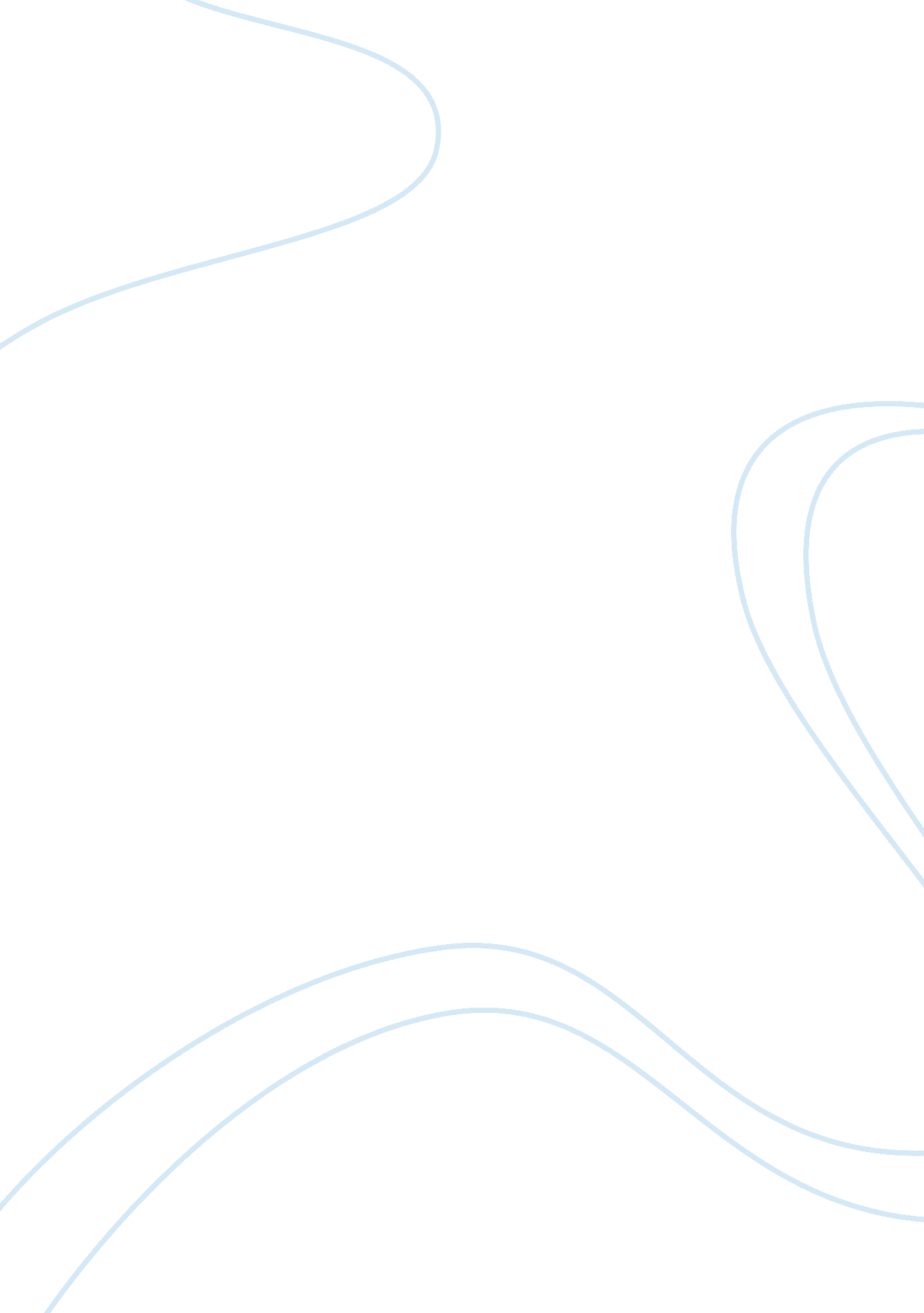 Social institution issuesSociology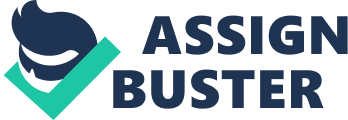 But having this right must not come at the price of violating other people’s right to privacy in public such as being photographed in public place without his or her consent and then uploaded online. 

Also, the right to privacy in public is not only limited to those who do not wear Google Glass but also by the wearer themselves. Getting information from users through the Glass such as what NSA is doing to our emails and phone numbers must be prohibited in respect to the individual’s right to privacy much more posting online. Once concrete example is the prohibition of selling the individual’s profiles to marketers or company or the posting of one’s location online. It has to be realized that while there are people whose presence would like to be known to the world such as the example cited in the article by posting his picture while taking a bath online, there are also other people who value their privacy and this has to be respected. 